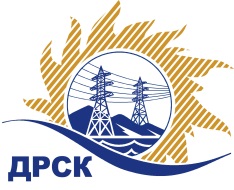 Акционерное Общество«Дальневосточная распределительная сетевая  компания»Уведомление №3 о внесение изменений в Извещение и Документацию о закупке № 66/МТПиРг. Благовещенск                                                                                 25 декабря 2017г.Организатор: АО «Дальневосточная распределительная сетевая компания» (далее АО «ДРСК») (почтовый адрес: 675000, г. Благовещенск, ул. Шевченко 28, тел./факс: 8 (4162) 397-260, e-mail: okzt3@drsk.ruСпособ и предмет закупки: открытый запрос цен: «Установка подготовки сорбентов» для нужд филиала «Амурские электрические сети».	Извещение опубликованного на сайте в информационно-телекоммуникационной сети «Интернет» www.zakupki.gov.ru (далее - «официальный сайт») от 14.11.2017 г. под № 31705734650Изменения внесены:В Извещение:         пункт 10 читать в следующей редакции: «Срок предоставления Документации о закупке: с 14 ноября 2017 г. по  19.01.2018.»         пункт 14.2 читать в следующей редакции: «Дата окончания приема заявок  на участие в закупке: 11:00 часов местного (Амурского времени) 05:00 часов (Московского времени  19.01.2018 года.»          пункт 15 читать в следующей редакции: «Дата, время и место вскрытия конвертов с заявками на участие в закупке: 11:00 часов местного (Амурского времени) (5:00 часов Московского времени) 22.01.2018 года по адресу - »        пункт 16  читать в следующей редакции: «Предполагается, что рассмотрение заявок участников закупки и подведение итогов будет осуществлено в срок до 17:00 часов местного (Благовещенского времени)  16.02.2018 г. по адресу Организатора. Организатор вправе, при необходимости, изменить данный срок.  Организатор вправе, при необходимости, изменить данный срок»        В Документацию о закупке: пункт 3.2.15 читать в следующей редакции: «Срок окончания приема заявок на участие в закупке: 11:00 часов местного (Амурского) времени (05емьсот пятьдесят пять тысяч четырестадвести:00 часа Московского времени) 19.01.2018 года»         пункт 3.2.17 читать в следующей редакции: «Дата и время вскрытия конвертов с заявками на участие в закупке: 11:00 часов местного (Амурского) времени (05емьсот пятьдесят пять тысяч четырестадвести:00 часа Московского времени) 22.01.2018 года. По адресу - https://rushydro.roseltorg.ru (далее - ЭТП)        пункт 3.2.18 читать в следующей редакции: «Предполагается, что рассмотрение заявок и подведение итогов  закупки будет осуществлено в срок до 17:00 (Амурского) времени  до 16.02.2018 г по адресу 675000, Благовещенск, ул. Шевченко, 28, каб. 244. Организатор вправе, при необходимости, изменить данный срок»Все остальные условия Извещения и Документации о закупке остаются без изменения.Начальник отдела конкурсных закупок АО «ДРСК»                                                                                            М.Г. ЕлисееваИсп. Терёшкина Г.М.(416-2) 397-260okzt3@drsk.ru